Отчет о выполнении плана по противодействию коррупциив ГБДОУ детский сад № 6 Кронштадтского района Санкт-Петербургаза I полугодие 2018 года.Проведение внутреннего контроля показало, что все мероприятия в ДОУ проводятся в соответствии с планом работы на 2017-2018 учебный год, с графиком проверок, в состав комиссии входили сами работники, председатель первичной профсоюзной организации, представители родительского комитета. Итоги заслушивались на собрании трудового коллектива, родительском собрании.Меры по нормативному обеспечению противодействия коррупцииМониторинг действующего законодательства в области коррупцииФормирование пакета документов по действующему законодательству, необходимого для организации работы по предупреждению коррупционных проявлений Организация  обратной связи с гражданами и организациями (телефоны доверия, личный прием руководящими работниками и т.д.), назначение ответственного лица за ведение приема таких сообщений и передачу информации заведующемуОпределение порядка обработки поступающих сообщений о коррупционных проявлениях, Размещение на общедоступных местах в детском саду и на официальном сайте детского сада Устава с целью ознакомления родителей/законных представителей с информацией о бесплатном образовании;Меры по просвещению и повышению антикоррупционной компетенции сотрудников ДОУ, Организация антикоррупционного образования в образовательном учреждении - правовой всеобуч «Час правовых знаний»Обеспечение прав граждан на доступность к информации о системе образования ГБДОУОбновлены памятки в приемных групп для родителей и сотрудников «Коррупции -нет!»Проведен опрос родителей воспитанников ГБДОУ с целью определения степени их удовлетворенности работой ГБДОУ, качеством предоставляемых образовательных услугИнформирование родителей (законных представителей) о правилах приема в ГБДОУ (Распоряжение Комитета по образованию Правительства Санкт-Петербурга от 03.02.2016 № 273-р «Об утверждении Порядка комплектования воспитанниками государственных образовательных организаций, осуществляющих образовательную деятельность по реализации образовательных программ дошкольного образования»), об оказании образовательных услуг на сайте ГБДОУ посредством размещения информации на информационных стендах.-Родительские собрания «Правовая ответственность родителей», «Право на образование» Освещение вопроса о добровольных пожертвованиях на групповых родительских собранияхСлучаев коррупции в ГБДОУ детский сад № 6 за I полугодие 2018 года зарегистрировано не было.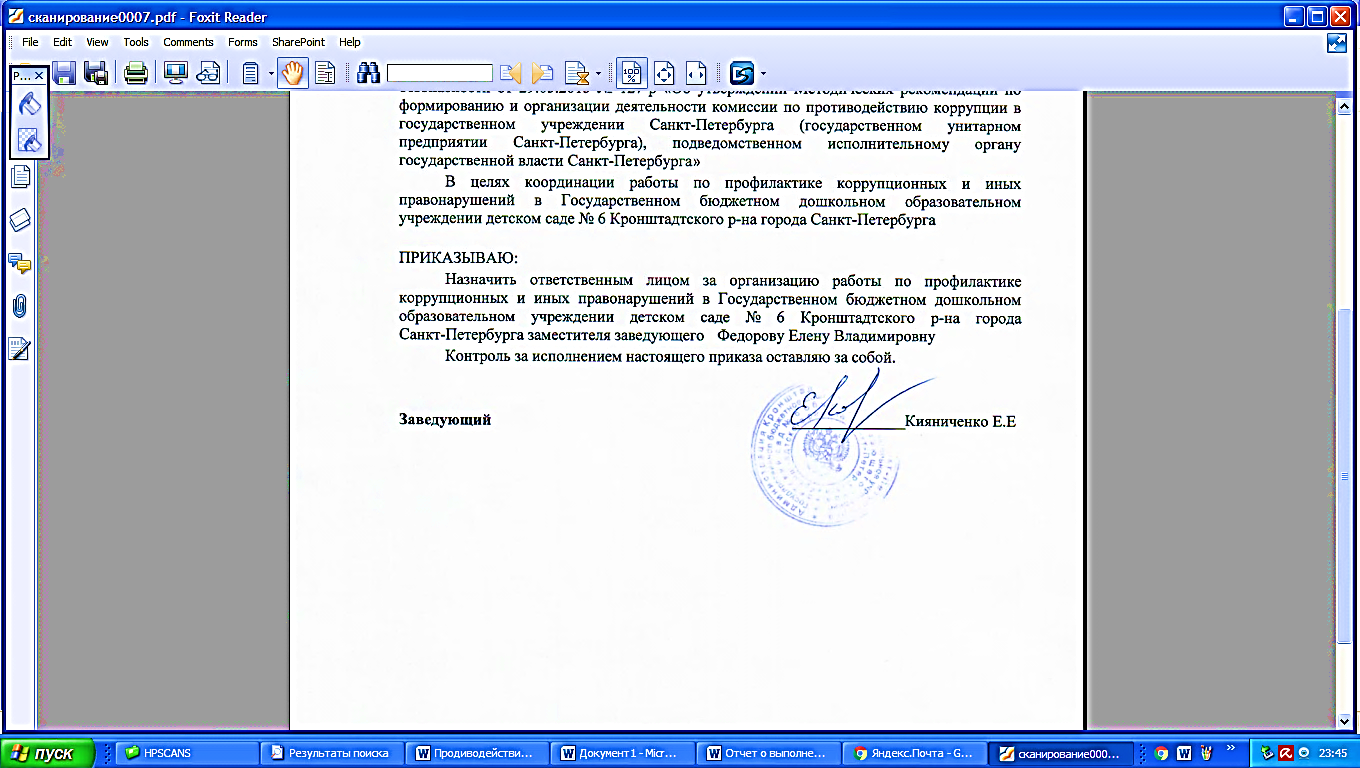 